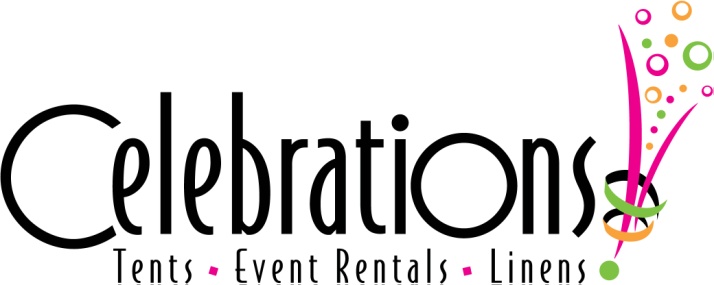 8845 Washington Blvd, Suite 140Roseville, Ca 9567820% Non-profit Charitable Organization Discount RequestThank you for contacting Celebrations regarding your upcoming non-profit event.  As a proud member of our community we understand the importance of partnering with worthy organizations such as yours in order to serve those in need.  As a company we set a quarterly budget to be able to assist non-profit organizations, and because we receive an abundance of requests we have certain qualifications that we require.  Please note that due to the large volume of requests we receive, we are only able to approve on average 50% of the submitted discount requests.  It is best to submit your request with as much advance notice as possible.  For multiple events within a calendar year, please fill out this form for each event.  We cannot guarantee we will be able to offer a discount for every event that your organization is having, even if we were able to do so previously.Before you submit this completed form, please make sure that you meet the following qualifications:You are submitting this request 60 days prior to your eventYou have a non-profit/tax ID#501(C)3 non-profit status requiredYou know the rental items that you are requesting and can provide a complete detailed list in combination with this formAfter the completion of this form, and the verification that you have qualified to receive our 20% non-profit discount we will contact you to provide you with a price quote and begin the reservation process.  Please allow a 2 week turn-around time from the time you submit the form.  Please submit ALL requests via email to felicia@celebrationspartyrentals.com  Responses regarding your discount status will also be sent via email Please fill in all of the fields below:Organization Name: __________________________________________________________Address: _____________________________________________________________________________Website: _____________________________________________________________________________Contact Person: _______________________________________________________________________Contact Phone number: ________________________________________________________________Contact Email: ________________________________________________________________________Non-profit/Tax ID: _____________________________________________________________________Event location: ________________________________________________________________________Event date: ___________________________________________________________________________Are you a current customer of Celebrations? _______________________________________________If not, how did you hear about our company?______________________________________________Please describe the type of event you are having and who will be benefiting: _________________________________________________________________________________________________________________________________________________________________________________________________________________________________________________________________________________________________________________________________________________________________________________________________________________________________________Describe your marketing plan, including how you will advertise Celebrations’ participation in your event: ________________________________________________________________________________________________________________________________________________________________________________________________________________________________________________________________________________________________________________________Lastly, please include a separate attachment of the rental items requested or fill out a complete list below, including item names and quantities: ______________________________________________________________________________________________________________________________________________________________________________________________________________________________________________________________________________________________________________________________________________________________________________________________________________________________________________________________________________________________________________________________________________________________________________________________________________________________________________________________________________________________________________________________